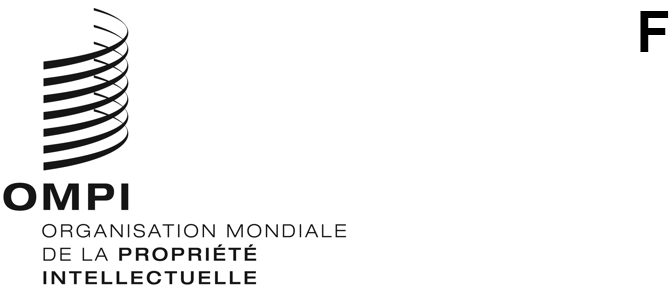 WIPO/GRTKF/IC/41/1 PROV. 2ORIGINAL : anglaisDATE : 9 août 2021Comité intergouvernemental de la propriété intellectuelle relative aux ressources génétiques, aux savoirs traditionnels et au folkloreQuarante et unième sessionGenève, 30 août – 3 septembre 2021Projet d’ordre du jourétabli par le SecrétariatOuverture de la sessionÉlection du bureauAdoption de l’ordre du jour
Voir le présent document et les documents WIPO/GRTKF/IC/41/INF/2 et WIPO/GRTKF/IC/41/INF/3.Adoption du rapport de la quarantième session
Voir le document WIPO/GRTKF/IC/40/20 Prov.2.Accréditation de certaines organisations
Voir le document WIPO/GRTKF/IC/41/2.Participation des peuples autochtones et des communautés localesActualités concernant l’utilisation du Fonds de contributions volontairesVoir les documents WIPO/GRTKF/IC/41/3 et WIPO/GRTKF/IC/41/INF/4.  
Note d’information à l’intention du Groupe d’experts des peuples autochtones et des communautés localesVoir le document WIPO/GRTKF/IC/41/INF/5.Présentation d’une recommandation à l’Assemblée généraleQuestions diversesClôture de la session[Fin du document]